Introduction and contact detailsThe partners of the Just4All project are searching for good practices in the access aims to improve access to justice for persons with disabilities. The good practices will be presented in a report which aims to raise awareness and educate legal practitioners in the European Union. Just4All is an EU funded project aiming to improve access to justice for persons with disabilities by raising awareness and training legal practitioners in the E.U. The project is coordinated by Fundación ONCE and partners include the European Disability Forum, the European Association of Service Providers for Persons with Disabilities, Thomson Reuters Aranzadi, Instituto de Derechos Humanos Bartolomé de las Casas – Carlos III University. Please send the filled form to andre.felix@edf-feph.org until 23 February 2019.Selection processPractices focusing on access to justice of women and/or children with disabilities are especially welcome. Deadline for receipt of applications: 23 February 2019Selection: March 2019Announcement of selected practices: April 2019Publication of the report: 01 October 20191. General InformationName of initiative you are presenting CountryCity/RegionContact PersonContact detailsTel:Email:Postal address:Description of the initiative2.1 When did the initiative start (specify year) 2.2 Briefly describe the initiative, highlighting its positive aspects (500 words max) 2.3 What kind of barriers does the practice address? How does the practice reduce or eliminate these barriers?  What is the scope of the initiative (national, regional, local)? How many people does it impact (estimate)?  2.4 What are the limitations of the practice? How can it be improved?  2.5 Does the initiative involve persons with disabilities and/or organisations of persons with disabilities in its conception, development, application and monitoring (evaluation)? How? 2.6 Can the practice be scaled up – applied in other countries, other types of disabilities, etc? How?  2.7 How is the practice funded? Please indicate the budget allocated, if the information is available. 2.11. Was the proposed practice developed in cooperation with other organisations?      Yes/ No (please underline your answer)2.8 Please present concrete information on the impact this practice has on persons with disabilities (reports, testimonies, videos, etc.)2.9   Where is it possible to find more information in relation to this proposal? Please write the name of the related website, report/document name, etc._______________________________________________________________I state that the provided information is correct and to the best of my knowledge (underline as appropriate): Yes/ No (please underline your answer)Selection criteriaThe practice will be analysed by the project partners, taking into account the following criteria:How it enables persons with disabilities to access to the justice system in an equal basis with others;Impact of the practice on women and children with disabilities;Number of people that benefit from the practice;Involvement of legal stakeholders;Use of the practice in the mainstream justice system.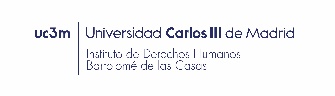 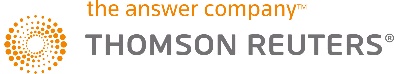 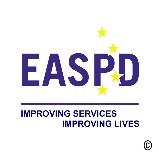 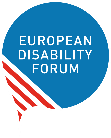 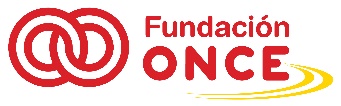 